July 2021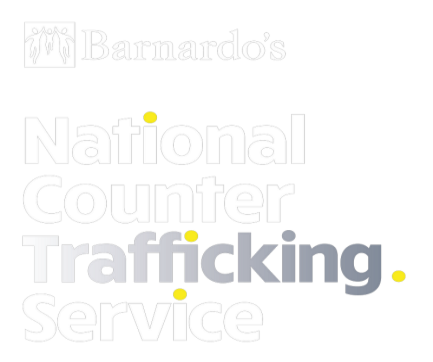 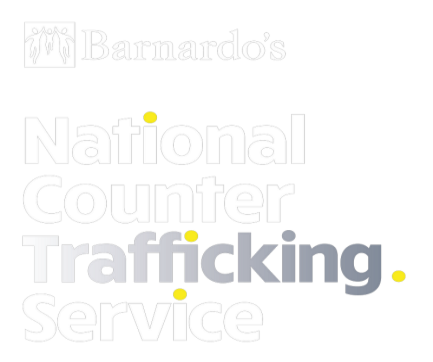 Independent Child Trafficking Guardianship Service (ICTG)One Minute Guide